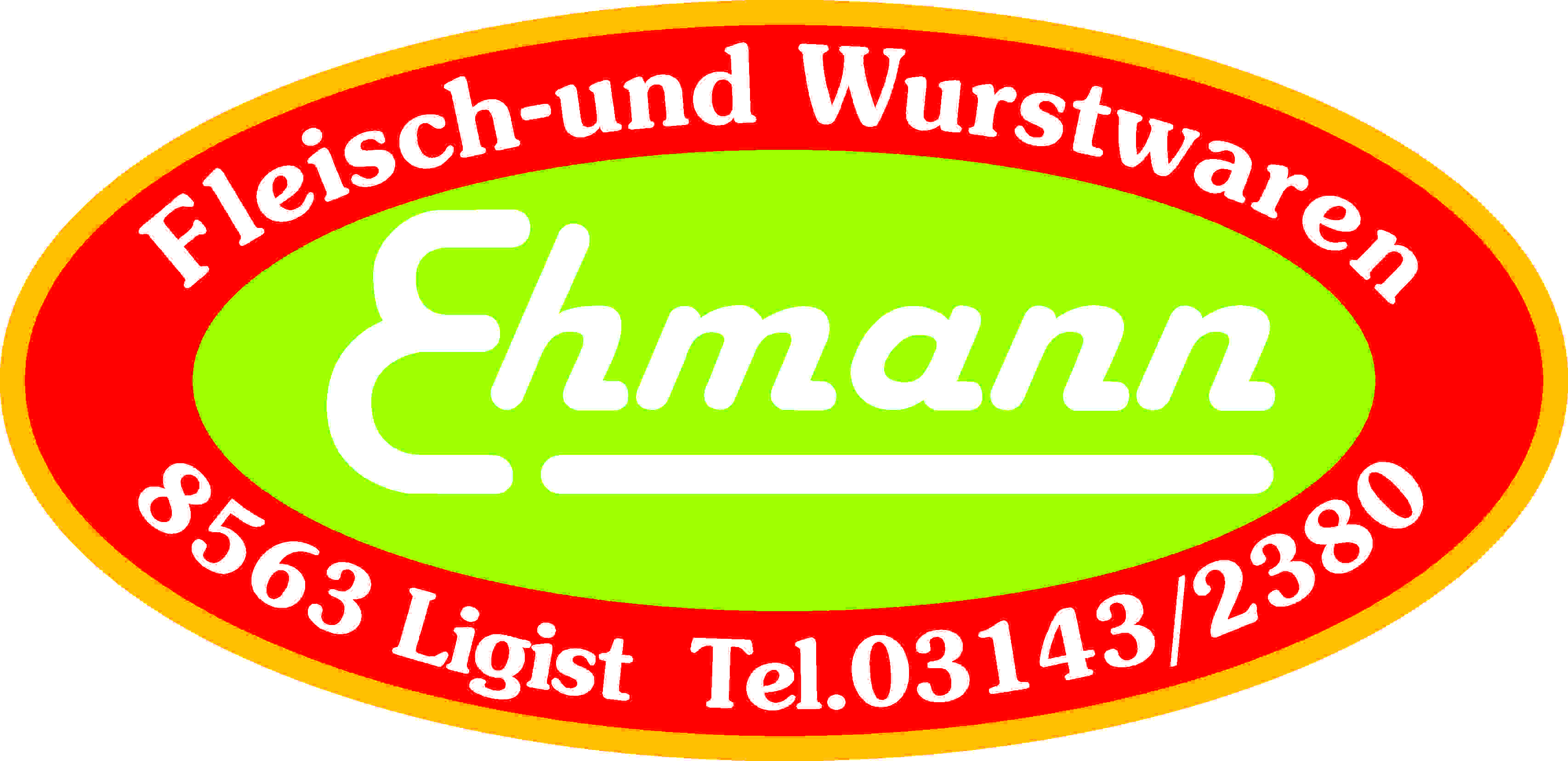 Produktbeschreibung:Selchfleisch eßfertig  gewürfelt:Beschreibung:		Magere Schweinefleischteile vom Schlögel mit Speck werden aromatisch gepöckelt, geräuchert und gekocht.Schnittgröße:		5 mm x 5 mm x 6 mmZutaten:		Schweinefleisch, Wasser, Stabilisator E 450, E 451, Dextrose, Maltodextrin, Geschmacksverstärker E 621, Salz, Würze,Antioxidationsmittel E 316, Aroma			mit Buchenholz geräuchert, gekocht, gekühltAllergene:		keine Allergene beigefügtHerkunft:		geboren in ATaufgezogen in ATgeschlachtet in ATzerlegt in ATMikrobiologische	Die mikrobiologischen Eigenschaften werden gemäß denEigenschaften:		Bestimmungen des LMSVG BGBL II 2006/95 iVm VO(EG)			2073/2005 und des dazu ergangenen Erlasses BMGF – 74310/0007-			IV/B/7/2006 vom 08.03.2006 erfüllt.Art. Nr:			1856Verpackung:		Vac.-Pac. oder in Tassen mit SchutzatmosphäreLagertemperatur:	gekühlt lagern bei +2 bis +6 °CMindesthaltbarkeit:	18 Tage